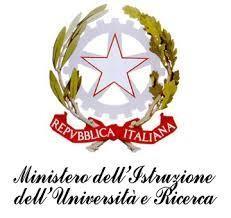 ISTITUTO COMPRENSIVO “J. SANNAZARO”OLIVETO CITRA (SA)Via F. Cavallotti, 15 - Tel. 0828/793037 cf. 82005110653 - C.M. SAIC81300De-mail: saic81300d@istruzione.it sito internet: www.olivetocitraic.gov.itPEC: SAIC81300D@PEC.ISTRUZIONE.ITOliveto Citra 20.06.2023Ai docentiAl Personale ATAAl DSGAAlbo/Atti/sito webOGGETTTO:  calendario incontri di continuità ON LINE Giovedì 22 giugno 2023Al  fine di condividere la scheda di raccordo compilata per ogni alunno della scuola dell’infanzia che da settembre 2023 frequenterà la Scuola Primaria e per ogni alunno delle classi quinte che frequenterà la SSPG.si riporta di seguito la calendarizzazione   degli incontri on line:SCUOLA PRIMARIA- SCUOLA SECONDARIA DI PRIMO GRADO- ore 8:00-8:25 classe V B Scuola Primaria Cap./ SSPG- ore 8:25 - 8: 45 classe V A Scuola Primaria Cap./ SSPG- ore 8:45 - 9:00 classe V A Scuola Primaria Dog. /SSPGSCUOLA DELL’INFANZIA – SCUOLA PRIMARIA-ore 12:00 - 12:15 Sezione A Scuola dell’Infanzia Dog. / Scuola Primaria-ore 12:15-12: 30 Sezione A Scuola dell’Infanzia Cap. / Scuola Primaria- ore 12:30 - 12:50 Sezione B Scuola dell’Infanzia Cap./ Scuola Primaria-ore 12:50- 13:15 Sezione C Scuola dell’’Infanzia Cap. / Scuola PrimariaLa funzione referente docente Antonietta Scaglione, comunicherà le modalità di collegamento.IL DIRIGENTE SCOLASTICODott.ssa Maria PappalardoFirma autografa omessa ai sensi dell’art. 3 del D. Lgs. n. 39/1993